Sabine Gustafsson	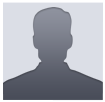 FastighetsmäklareProfil: Här har ni en utåtriktad och självgående tjej som har ett stort driv i sig. Mina främsta egenskaper är helt klart att jag kan argumentera för och sälja in något som jag verkligen tror på. I övrigt är jag jordnära och ser saker och ting med positiva ögon – något jag motiverar mig själv med för att lysa upp dagarna. ARBETSLIVSERFARENHETUTBILDNINGTIDSLINJEKUNSKAPERMäklarna i Flerbyn AB2012 – 2016Riksmäklarna AB2009 - 2012FastighetsmäklareFastighetsmäklareFastighetsmäklare/FastighetsmäklarassistentFastighetsmäklare/FastighetsmäklarassistentFörsäljning, marknadsföring, juridikHeltidsanställdFörsäljning, marknadsföring, juridikHeltidsanställdAdministration, bokföring, försäljning, Deltidsanställd till en början, heltid sista årenAdministration, bokföring, försäljning, Deltidsanställd till en början, heltid sista årenHögskolan i Halmstad2007 - 2010Flerbyns grundskola & gymnasium 1996 - 2007Bygg- och fastighetsekonomBygg- och fastighetsekonomGrundskola samt ekonomisk inrikting på gymnasietGrundskola samt ekonomisk inrikting på gymnasietFöretagsekonomi, juridisk grundkurs, statistik mm.Gav mig mycket kompetens inom ekonomi och byggFöretagsekonomi, juridisk grundkurs, statistik mm.Gav mig mycket kompetens inom ekonomi och byggFöretagsekonomi, rättskunskap, samhällBra grund för att studera vidare inom ekonomi.Företagsekonomi, rättskunskap, samhällBra grund för att studera vidare inom ekonomi.20032004200520062007200820092010201120122013201420152016Microsoft Office∎∎∎∎∎Tyska∎∎∎∎∎Innehar B-körkortLime-Go∎∎∎∎∎Engelska∎∎∎∎∎Tillgång till egen bil